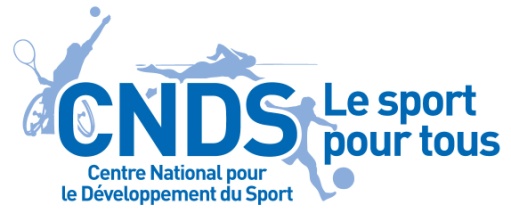 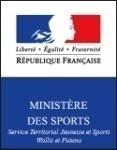 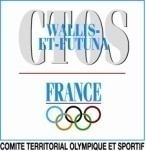 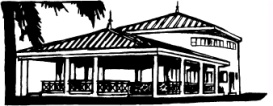 Campagne 2017 – SubventionsVous venez de retirer ou de recevoir, par voie informatique, le dossier de demande de subvention pour l'année 2017.  Après avoir renseigné ce document et réuni les pièces jointes demandées, vous devez :Le remettre sous format papier OBLIGATOIREMENT:1 exemplaire complet au STJS1 exemplaire complet au CTOSLa date de forclusion a été fixée au 17 février 2017.les dossiers des associations de Futuna doivent être impérativement déposés complets en format papier en double exemplaire à l'antenne du STJS à FUTUNA avant le 17 février  2017.Pour Wallis, Marc-André JOUANEN, Professeur de sport au STJS en charge de la gestion de la Campagne de subvention CNDS, sera à votre disposition dans la période du 22 novembre 2016 au 3 février 2017 pour vous recevoir uniquement sur rendez vous et vous accompagner dans la constitution de votre dossier.Pour Futuna vous pouvez prendre rendez vous avec Eusénio MOLEANA chef d’antenne STJSAttentionLe STJS et le CTOS attirent  votre  attention,  en  conformité  avec  les  conclusions  des  assises  du  sport  du territoire  du  7  novembre  2015,  que  l’exigence  préalable  à  l’attribution  des  subventions  2017 portera sur l’agrément de votre association. Au regard de l’ordonnance n° 2015-904 du 23 juillet 2015, portant simplification du régime des associations et des fondations, l'affiliation d'une association sportive à une fédération sportive agréée par l'Etat vaut agrément.Vous devez donc fournir la preuve ADMINISTRATIVE de votre affiliation à la Fédération Française habilitée dans votre activité sportive principale.Votre associationNom en majuscules :Fédération d’affiliation en toutes lettres :Date et numéro d’affiliation : Date et n° de déclaration à l'AD SUP : Adresse en majuscules :Président (e) en majuscule :Tél :                                                       Émail :Tous les adhérents d’une association affiliée à une fédération nationale doivent OBLIGATOIREMENT être assurés et donc licenciés. Seul le nombre de licences déclarées  sera pris en compte après vérification, comme un des éléments d’évaluation du dossier.Déclaration de licences  Vérification des licences (ne pas remplir, réservée à l’administration).Je soussigné, …………………………………………………………………………………………, Président(e) de l’association certifie exactes, les informations présentées ci-dessus.Fait à …………………………………………….le …………………………………………………..Signature : Votre demande d’aide à la formationQuelles seront les personnes formées ? (Si possible nominativement)Quel est le contenu de cette formation (Diplôme, certification, stage, autres) ?FS - Besoins en fonctionnement (charges fixes – locations – salaires – entretiens..)Actions de formation (entraîneur, arbitres, dirigeant…)QU’EST-CE QUE CETTE FORMATION APPORTE A VOTRE ASSOCIATION ? Vous avez des commentaires ou des éléments supplémentaires à apporter à ce budget prévisionnel, précisez les dans l’espace ci-dessous :Votre demande d’aide aux déplacementsqui seront les personnes a déplacer ? donner un effectif et si possible une liste nominative (si l’effectif est important, joindre en annexe un document complémentaire indiquant : Nom Prénom, Age et qualité des personnes à déplacer).quel est l’objet de ce ou ces déplacements ? (destination, mission, compétition etc…)FS - Besoins en fonctionnement (charges fixes – locations – salaires – entretiens..)Actions de formation (entraîneur, arbitres, dirigeant…)Qu’est ce que ce déplacement apporte à votre association ?Actions impliquant un déplacement des adhérents (Stages – Compétitions)Actions ayant pour but l’amélioration des conditions matérielles de pratique (acquisition de matériel, aménagement, rénovation, entretien des Vous avez des commentaires ou des éléments supplémentaires à apporter à ce budget prévisionnel, précisez les dans l’espace ci-dessous :Votre demande d’aide à l’accessibilité et l’amélioration des pratiques Quelle est la stratégie de l’association pour atteindre ces objectifs ?Pour vous aidez dans votre argumentation liste des possibles :Aménagement des installations des lieux de pratique et d’exploitationAchat ou rénovation du matériel mis à disposition des licenciés et des éducateursOutils de communication et de promotion Diminution du cout des pratiques pour les personnes ayant un handicap ou des difficultés socialesAutresVous avez des commentaires ou des éléments supplémentaires à apporter à ce budget prévisionnel, précisez les dans l’espace ci-dessous :Votre demande d’aide à l’organisation de manifestations.Fiche signalétique de la manifestation(Remplir une fiche par manifestation)Nom de la manifestation : ……………………………………………………………………………………………………Date de début :………………………………………………..date de fin :…………………………………………….Lieu exact de la manifestation :………………………………………………………………………………………….(Dans le cas de lieux multiples les préciser)…………………………………………………………………..Nombre de participants prévus : ……………………………………………………………………………………..Nombre de bénévoles nécessaires à l’organisation :…………………………………………………………Nom de la personne responsable de l’organisation :…………………………………………………………….Décrivez dans l’espace ci-dessous le déroulement de la manifestation :Qu’est ce qu’apporte à l’association l’organisation de cette manifestation ?Votre demande d’aide au fonctionnementAttention cette demande ne concerne pas les clubs Attention cette aide au fonctionnement ne peut être attribuée qu’aux :Ligues et comité territoriaux capables de fournir une justification administrative de leur reconnaissance par la Fédération Nationale concernée.Au Comité territorial olympique et sportif de Wallis et Futuna. (CTOS)L’Association territoriale pour l’emploi sportif et socio éducatif. (ATESS)Les associations concernées pour étayer leur demande de subvention d’aide au fonctionnement doivent fournir :.Pour les ligues et Comités territoriaux :La liste exhaustive et les coordonnées des clubs à jour de leur affiliation auprès des fédérations nationales concernées.La liste exhaustive des licences par club affiliés et par catégorie d’âge, de sexe  et éventuellement de niveau de pratique.Pour le CTOS :La liste exhaustive des ligues et des Comités territoriaux membres du CTOS et dûment affiliées à leur fédération respective.La composition exhaustive de Comité Directeur et les coordonnées des représentant des sports membres du CTOS et dument affiliés à leur fédération.Votre demande d’aide à l’emploiAttention cette demande ne concerne pas les clubs Seulement les Ligues ou Comités territoriaux Vous souhaitez recruter un éducateur sportif :Nom et prénom en majuscule Date de naissance : Adresse Tél et adresse mail Diplômes scolaires et ou universitaires Diplômes sportifs (brevet fédéral, CQP, BP JEPS, BEES, DEJEPS etc …)Dans le cas ou vous exprimez cette demande joindre une fiche de poste du futur salarié. Cette demande fera l’objet d’un entretien d’explicitation du projet (président de l’association, candidat, responsables STJS) Votre compte rendu de l’utilisation de la subvention 2016Vos observations sur l’utilisation de cette subvention :Votre engagement sur l’honneur de dirigeant responsableDans tous les cas ce document d’engagement doit être manuscrit et fourni par scan ou remis en version papier au STJS et au CTOS. Je soussigné(e) …………………………………………………………………………………………………………………………………………………………..Président(e) de l’association :M’engage sur l’honneur et en pleine responsabilité au nom de celle-ci à :réaliser le projet dans le cas où l'aide financière sollicitée serait accordée pouvoir satisfaire aux contrôles réglementaires qui pourraient être exigéspouvoir rendre compte de l’exécution du projetpouvoir rendre compte de l'utilisation de la subvention (pièces comptables justificatives,  ...)reverser au Trésor Public la subvention accordée si la ou les actions financées ne sont pas réalisées.Fait pour servir et valoir ce que de droitLe ……………………………………………………………………………….à………………………………………………………………………….Signature du (de la) Président (e).Nb : Si possible Cachet de l’association.Pièces à fournir obligatoirement Le compte rendu de l’assemblée Générale 2016 Le Rapport moral et d’activité 2016 Le bilan financier 2016 Le budget prévisionnel 2017 Un justificatif officiel et administratif de l’affiliation 2017 à la Fédération Nationale concernée. (Le défaut de cette pièce est un cas automatique d’inéligibilité de la demande). Pour les Ligues et Comité territoriaux ce document peut être remplacé par une attestation fédérale de reconnaissance ou d’un document fédéral d’agrément.Le listing des licences 2017La photocopie des licences 2017 du (de la) Président(e), du (de la) trésorier (ère)et du (de la) secrétaire général (e) de l’association.Le relevé d’identité bancaire de l’association.L’ensemble des DEVIS ou pièces justificatives, précisant les dépenses prévues dans les différentes actions faisant l’objet d’une demande d’aide pour la campagne 2017. Tout dossier incomplet le 17 février 2017, délai de rigueur, sera déclaré non recevableNb LicenciésDe 18 ans+ de 18 anscompétitionhommesfemmesTotal licenciésAdhérentsTotal adhérents non licenciésNe pas remplir Nb LicenciésDe 18 ans+ de 18 anscompétitionhommesfemmesTotalBudget prévisionnel de votre demande d’aide à la formation Budget prévisionnel de votre demande d’aide à la formation Budget prévisionnel de votre demande d’aide à la formation Budget prévisionnel de votre demande d’aide à la formation Charges (dépenses) XPFCharges (dépenses) XPFProduits (recettes) XPFProduits (recettes) XPFCout de la formation (devis)Subvention STJSDéplacement Participation des destinataires de la formationHébergementParticipation de l’associationAutresautresTotal chargesTotal produitsBudget prévisionnel de votre demande d’aide au déplacementBudget prévisionnel de votre demande d’aide au déplacementBudget prévisionnel de votre demande d’aide au déplacementBudget prévisionnel de votre demande d’aide au déplacementCharges (dépenses) XPFCharges (dépenses) XPFProduits (recettes) XPFProduits (recettes) XPFBillets d’avion (devis)Subvention STJS Autres déplacement (Devis, location voiture, transport en commun etc)Participation des destinataires au déplacementHébergement (Devis, hôtel, gites etc …)Participation de l’associationFrais de restauration Participation de partenairesAutresautresTotal chargesTotal produitsBudget prévisionnel de votre demande d’aide  à l’accessibilité et l’amélioration des pratiques Budget prévisionnel de votre demande d’aide  à l’accessibilité et l’amélioration des pratiques Budget prévisionnel de votre demande d’aide  à l’accessibilité et l’amélioration des pratiques Budget prévisionnel de votre demande d’aide  à l’accessibilité et l’amélioration des pratiques Charges (dépenses) XPFCharges (dépenses) XPFProduits (recettes) XPFProduits (recettes) XPFTravaux d’aménagement (devis)Subvention STJSAchat de matériel (devis du matériel TTC livré sur le territoire)Participation de l’associationFrais de communication et de promotion (devis)Participation de partenairesPrise en charge partielle des couts de pratique (personne en difficulté)AutresautresTotal chargesTotal produitsBudget prévisionnel de votre demande d’aide  à l’organisation de manifestation  Budget prévisionnel de votre demande d’aide  à l’organisation de manifestation  Budget prévisionnel de votre demande d’aide  à l’organisation de manifestation  Budget prévisionnel de votre demande d’aide  à l’organisation de manifestation  Charges (dépenses) XPFCharges (dépenses) XPFProduits (recettes) XPFProduits (recettes) XPFTravaux d’aménagement (devis)Subvention STJSAchat de matériel (devis du matériel TTC livré sur le territoire)Participation de l’associationFrais de communication et de promotion (devis)Participation de partenairesLocation d’installation (devis)Droit d’inscription Location de matériel (devis) Aide fédérale Rémunération et indemnités des officielsAide territoriale Frais de déplacementCTOSFrais d’hébergement AutresautresTotal chargesTotal produitsRécapitulatif de votre demande de subventions 2017Récapitulatif de votre demande de subventions 2017Récapitulatif de votre demande de subventions 2017Catégories de demande d’aide Budget totalSubvention demandéeFormation (Cadres, officiels, arbitres, autres.)Déplacement (athlètes, cadres, officiels, intervenants, autres)Accessibilité et amélioration des pratiques (installations, matériel, communication et promotion, réduction des couts, autres)Organisation de manifestationsFonctionnement (demande non accessible aux clubs)TOTALBilan financier de la subvention CNDS 2016Bilan financier de la subvention CNDS 2016Bilan financier de la subvention CNDS 2016Bilan financier de la subvention CNDS 2016Nature de l’action Montant de la part CNDS attribuée à l’action Montant de la part sur fond propres Cout total de l’action FormationDéplacementAccessibilité et amélioration des pratiquesOrganisation de manifestationFonctionnement Total 